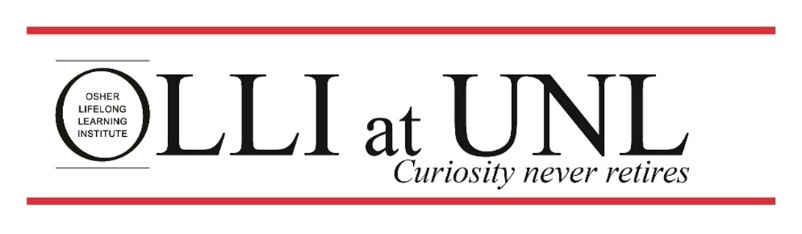 OLLI (Osher Lifelong Learning Institute) at the University of Nebraska-Lincoln (UNL)Course Proposal/Instructor Information FormWe’re excited you are interested in teaching for OLLI at UNL! OLLI at UNL provides intellectual and cultural learning experiences for age 50+ adults in an informal and stimulating environment. OLLI learners are intelligent, involved and engaged. No tests! No grades! Come contribute the joy of learning with OLLI @ UNL!OLLI @ UNL offers five, 6-week terms in the academic year. Courses are offered in anywhere from one to six 90-minute class sessions held once per week, depending on the content of the course. Course proposals will be reviewed by the OLLI Program & Curriculum Coordinator and the appropriate subject matter Curriculum Committee. An OLLI @ UNL member will notify you of the decision to hold your course and if approved, will partner with you on course design, scheduling, and logistics. Please complete the appropriate information below and email your completed form to Jeanette Wellsandt, OLLI Program & Curriculum Coordinator, at jwellsandt2@unl.edu.Form Submission Date:Course InformationOverall Subject Matter/Topic of the course:Proposed Course Title:Proposed Course Description (or simple course outline):Course Outcomes and/or Learning Goals – What will the student think or do because of taking this course?Instructor InformationName, Telephone Number, Email Address:Educational background, teaching experience:Special training or qualifications in the subject area to be taught:Experience working with OLLI (at UNL or other college/university):